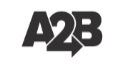 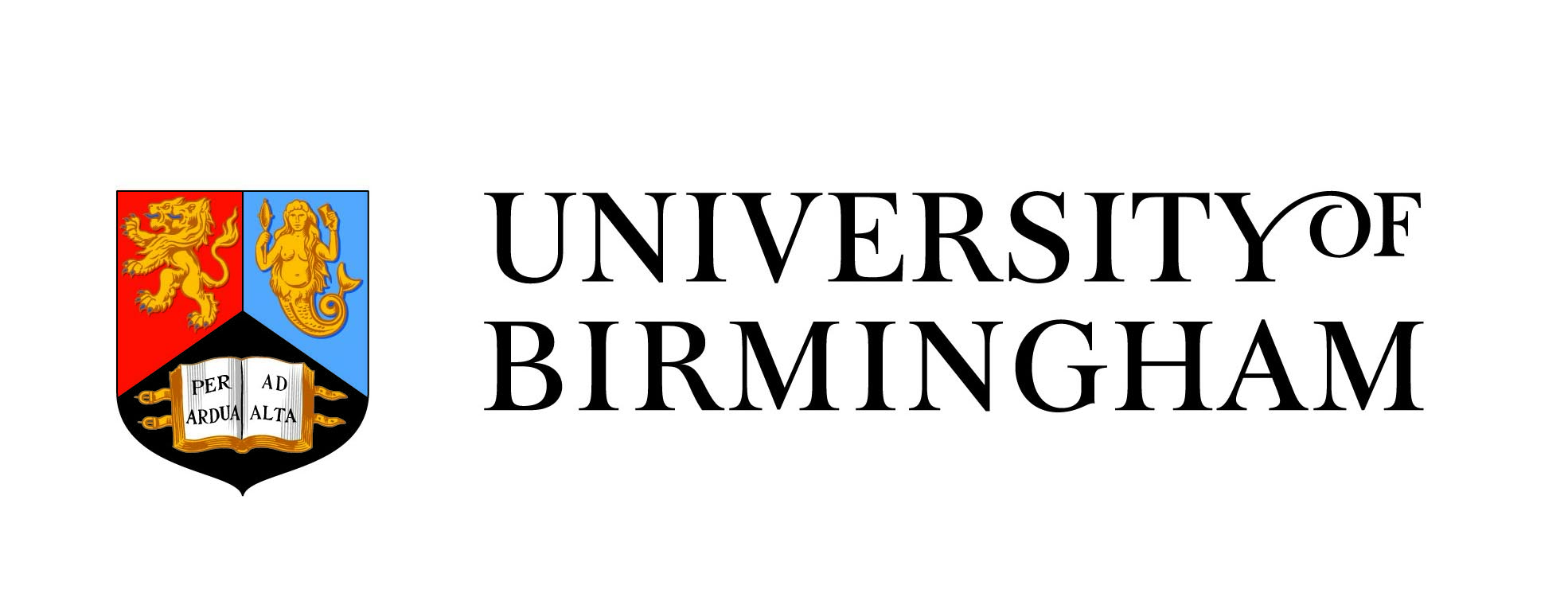 ACCESS TO BIRMINGHAM – APPLICATION FORMThank you for showing interest in the A2B programme. Before you complete this form, please ensure you have checked the eligibility criteria.You will need to complete all the details below, ensuring your personal details match the information submitted on your UCAS application. Please note there is no save function on this form. Once you have completed your section, your A2B Coordinator will be asked to support your application and confirm your details. If you are unsure who your A2B Coordinator is, please speak to your Head of Sixth Form, Careers Advisor or similar to confirm their name and email address. Alternatively the A2B team will be able to assist you, contact us on a2b@contact.bham.ac.uk if you have any queries.After submitting your application, please ensure that you check your emails frequently, as the A2B team will be in contact once your application has been considered.A2B APPLICATION DETAILS By providing this information, you agree to the University of Birmingham contacting your A2B Coordinator to confirm eligibility.PERSONAL DETAILS ELIGIBILITY FOR A2BMore information around eligibility criteria can be found at www.birmingham.ac.uk/ptbcriteria Supporting Statement Please specify here if you have any extenuating circumstances, whether at home or in your school/college, that may have prevented you from achieving your full potential in your academic work.STUDENT DECLARATIONI agree to the University of Birmingham contacting me for the purpose outlined on this form and that my details will be kept, stored, and used in line with our Student Applicant Privacy Notice and Outreach Privacy Notice.Please pass the remainder of this form onto your A2B Co-ordinator to complete. ………………………………………………………………………………………………………………………………………………A2B CO-ORDINATOR SECTION  The below section should be completed by the A2B Coordinator.More information around eligibility criteria can be found at www.birmingham.ac.uk/ptbcriteria Supporting Statement 
Please provide any detail specific to the candidate's family background or extenuating circumstances that may be relevant to this A2B application. A2B CO-ORDINATOR DECLARATION I agree to the University of Birmingham contacting me for the purpose outlined on this form and that my details will be kept, stored, and used in line with the Student Applicant Privacy Notice and Outreach Privacy Notice.Upon completion, the A2B Co-ordinator is responsible for sending the application to the A2B team on a2b@contact.bham.ac.uk.Your UCAS IDName of school/college/sixth formName of secondary school (if different)Your school A2B co-ordinator's nameYour school A2B co-ordinator's email Course(s) applied for at the University of Birmingham. Please ensure you enter both the University Course Name and UCAS Course Code, one course per line.Course NameUCAS Course CodeCourse(s) applied for at the University of Birmingham. Please ensure you enter both the University Course Name and UCAS Course Code, one course per line.Course(s) applied for at the University of Birmingham. Please ensure you enter both the University Course Name and UCAS Course Code, one course per line.Course(s) applied for at the University of Birmingham. Please ensure you enter both the University Course Name and UCAS Course Code, one course per line.Course(s) applied for at the University of Birmingham. Please ensure you enter both the University Course Name and UCAS Course Code, one course per line.Course(s) applied for at the University of Birmingham. Please ensure you enter both the University Course Name and UCAS Course Code, one course per line.First NameSurnameAddressPostcodeDate of BirthHome PhoneMobile numberEmailGenderEthnic OriginWhite BritishWhite IrishWhite OtherAsian IndianAsian PakistaniEthnic OriginAsian BangladeshiAsian OtherChineseBlack CaribbeanBlack OtherEthnic OriginMixed White & Black CaribbeanMixed White & Black AfricanMixed White & AsianMixed OtherOtherPlease tick YES or No to the following statementsYesNoDid either of your parents/guardians go to university?Is your household income over £42,875?Have you applied through Access to Birmingham (A2B) before?Are you eligible for student fees as a UK/EU student?Do you have a disability and are in receipt of a personal independence payment? If yes, please give further details in supporting statement below.Have you spent any time in local authority care?  If yes, please give further details in supporting statement below.Do you provide unpaid care to a friend or family member who due to illness, disability, a mental health problem or an addiction cannot cope without your support? If yes, please give further details in supporting statement below.Have you experienced any extenuating circumstance which is having, or has had, a significant impact on your academic attainment? If yes, please give further details in supporting statement below. Are you estranged from your parents or guardians?  If yes, please give further details in supporting statement below.YesNoStudent Signature  Please tick as appropriateYesNoTo the best of your knowledge does the student meet the A2B criteria they have described?Has the student ever been eligible for free school meals?YesNoA2B Co-ordinator SignatureFOR OFFICE USE ONLYFOR OFFICE USE ONLYSchool background meets A2B criteriaHome postcode indicates disadvantageExtenuating circumstancesStudent eligible for A2B offer